    浙 江 理 工 大 学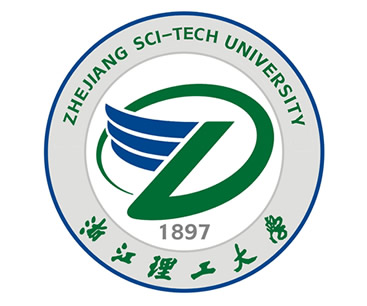 2022年硕士学位研究生招生考试业务课考试大纲          考试科目：第二外语（日语）                 代码： 241                 一、基本要求：1. 要求学生熟练掌握日语词语用法和语法结构。2. 要求学生具备中级及以上的日语阅读理解能力。3. 要求学生具备中级及以上的日汉互译能力。二、范围与要求本考试内容包括五个部分：文字词汇、语法、阅读理解、汉译日、日译汉等。第一部分  文字词汇  此部分测试的目的是考查考生在日语词语的读音、书写、意义、应用等方面的实际能力。文字部分要求考生：1．掌握汉字的日语读音； 2．掌握日语词汇的汉字写法。 词汇部分要求考生：1. 掌握词汇的基本意义及在句中的确切含义；2. 区别使用近义词。 考试范围介于日语能力考试四级到三级规定所应掌握的基础词汇。第二部分  语法                 语法部分内容包括：1、名词、代词、数词的基本使用规则；2、各类助词的基本使用规则；3、副词、连体词、接续词的基本使用规则与常用词搭配；4、形容词、形容动词和动词的活用变化规律与使用规则；5、各类助动词的活用变化与使用规则；6、各类语态的构成与使用规则；7、常用敬语的表达方法；8、惯用句型的使用规则。参考题型包括：1、按要求进行用言词尾变化；2、助词使用选择填空；3、惯用句型使用、日常用语的使用选择填空。考试范围介于日语能力考试四级到三级规定所应掌握的语法点。第三部分  阅读理解 本部分的测试目的是考核考生通过阅读获取信息的能力，考察考生的日语综合能力。阅读材料由三到五篇构成。阅读题材涉及日本社会、文化、日常生活、人物介绍等各个方面。体裁多样，包括记叙文、说明文、议论文等。阅读题的考查要点如下：1．归纳文章的中心思想和段落大意； 2．理解重要语句的含义； 3．根据上下文的逻辑关系选词填空完成句子； 4．找出指示词的指示内容； 5．根据上下文推测生词词义。 第四部分  日译汉 日译汉的目的是考核考生对日语书面材料的理解和翻译能力。考核形式为：将日文句子译成汉语。要求语言通顺，没有语法和词语运用的错误。第五部分  汉译日 汉译日的目的是考核考生对中文书面材料的理解和翻译能力。考核形式为：将中文句子译成日语。要求语言通顺，没有语法和词语运用的错误。三、试卷题型第一部分 文字词汇    20%第二部分 语法        30%第三部分 阅读理解    30%第四部分 日译汉      10%第五部分 汉译日      10%